	                  2023 FLAG FOOTBALL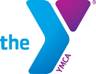       GOING DEEP DIVISION     5th – 6th GRADE SCHEDULEBears ….. Ludwig		Texans ….. CarpenterTitans ….. Sonnenberg	Lions ….. MessingEagles ….. Harrison		Jags ….. Bouma                                     Packers ….. MontgomerySeptember 16, 2023September 23, 2023September 30, 2023October 7, 2023                          BYE:  LIONSOctober 14, 2023October 21, 2023The YMCA has the right to change the schedule any time throughout the season.  If there is a change, all coaches will be contacted, with the expectation that they will relay change to the families on their team.  Changes will also be updated on the YMCA website, kzooymca.org, as well as Playerspace.Games will be played at:Greenwood Elementary School 3501 Moreland St. Kalamazoo, MI  49001Questions regarding weather, please contact your coach or call the YMCA at 324-9622.   TIME:Field #1Field #2Field #38:30am9:40amBears vs. TexansTitans vs. Lions10:50amEagles vs. Jags12:00pmJags vs. PackersTIME:Field #1Field #2Field #38:30amLions vs. Bears9:40amTitans vs. Bears10:50amEagles vs. Packers12:00pmJags vs. TexansTIME:Field #1Field #2Field #38:30amEagles vs. Lions9:40amTexans vs. Lions10:50amTitans vs. Packers12:00pmBears vs. JagsTIME:Field #1Field #2Field #38:30amBears vs. Eagles9:40amTexans vs. Eagles10:50amPackers vs. Texans12:00pmJags vs. TitansTIME:Field #1Field #2Field #38:30amTexans vs. Titans9:40amTitans vs. Eagles10:50amLions vs. Packers12:00pmBears vs. JagsTIME:Field #1Field #2Field #38:30am Packers vs Texans9:40amPackers vs Lions10:50amLions vs Bears12:00pmEagles vs Bears12:50pmTitans vs Jags